БРИФразмещение в разделах архитектура / интерьерна  портале  obstanovka.byДля размещения на проекте «ОБСТАНОВКА» необходимо прислать на почту info@obstanovka.by следующую информацию:Общая информацияФИО и/или название студии в зависимости от варианта размещения.Личное фото и/или лого студии (формат – квадрат, размеры от 800px )Контактная информация (адрес, телефоны, ссылки на аккаунты в социальных сетях, контактный e-mail, ссылка на сайт)Общая информация о себе (о студии)Информация по каждой работеНазвание проектаОписаниеПлощадьФотографДекораторГод реализации﻿Место расположения: город > район (жилой комплекс)Публикации в печатных изданияхНаградыОтобранные фотографии и планы (2500px по большей стороне). Видеосъемка объекта (при наличии)Перечень зарубежных и отечественных брендов, с указанием фото на которых они присутствуют, а также ссылки на instagram аккаунты продавцов, у которых были приобретены предметы. ФОТО  >  ПРЕДМЕТ  >  БРЕНД  >  ССЫЛКА на instagram аккаунт продавцаОтветная ссылкаРазместить на любой странице Вашего сайта ответную ссылку на портал obstanovka.by. Текст ссылки может быть любым. Пример ссылки:Информационный партнер - <a href=”https://obstanovka.by” title=”дизайн интерьера и архитектура”>Обстановка</a>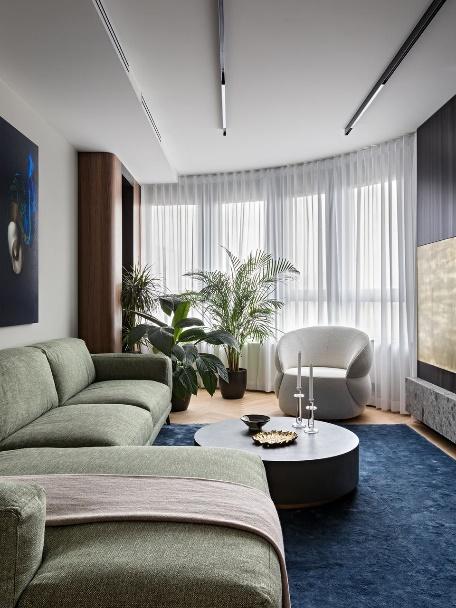 
ГОСТИНАЯКовер
Westfield 
@verde.by_kovryПаркет
Bauwerk
@megafort.parquet.doorsРозетки и выключатели
Jung LS 990 
@asteyahome Плед
Missoni
@parad_design_studioПодсвечники 
EDG 
@sia_minskКартина Александра Доманова  “Открытый океан” @domanov_alexandr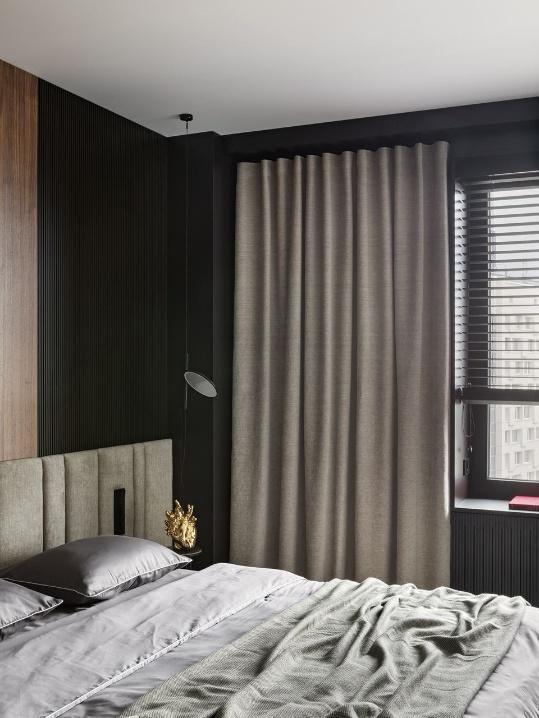 СПАЛЬНЯПрикроватный столик
Cattelan Italia
@veneta_cucine_minskВаза 
Seletti 
@parad_design_studioПаркет
Bauwerk
@megafort.parquet.doorsРозетки и выключатели
Jung LS 990 
@asteyahome